Об   итогах   исполнении   бюджетаБичуринского сельского поселения  Мариинско-Посадского        района  Чувашской Республики за 2020 годСобрание  депутатов  Бичуринского  сельского поселения Мариинско-Посадского района   р е ш и л о:Утвердить отчет об исполнения бюджета Бичуринского сельского поселения Мариинско-Посадского района Чувашской Республики за 2020 год по доходам в сумме     4 592,9 тыс. рублей, по расходам 4 727,4 тыс. рублей, с превышением расходов над доходами (дефицит бюджета) в сумме 134,5 тыс. рублей и со следующими показателями:доходы бюджета Бичуринского сельского поселения Мариинско-Посадского района по кодам классификации доходов бюджета за 2020 год согласно приложению 1 к настоящему решению;расходы  бюджета Бичуринского сельского поселения Мариинско-Посадского района по ведомственной структуре расходов бюджета за 2020 год согласно приложению 2  к настоящему решению;расходы   бюджета   Бичуринского   сельского   поселения   по разделам и подразделам классификации расходов бюджета   за  2020 год   согласно приложению 3  к настоящему решению;источники финансирования дефицита бюджета Бичуринского сельского поселения по кодам классификации источников финансирования дефицита бюджетов за 2020 год согласно приложению 4 к настоящему решению.Настоящее решение вступает в силу со дня его официального опубликования в муниципальной газете "Посадский вестник".Глава  Бичуринского сельского поселения 				С.М.Назаров	ЧĂВАШ РЕСПУБЛИКИСĔнтĔрвĂрри РАЙОНĚШĚНЕРПУÇ ПОСЕЛЕНИЙĚНДЕПУТАТСЕН ПУХĂВĚ ЙЫШĂНУ2021 04.23.     С - 12/1  № Шĕнерпуç ялě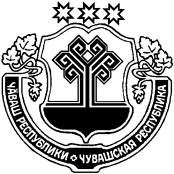 ЧУВАШСКАЯ РЕСПУБЛИКА МАРИИНСКО- ПОСАДСКИЙ РАЙОН СОБРАНИЕ ДЕПУТАТОВ БИЧУРИНСКОГО СЕЛЬСКОГО ПОСЕЛЕНИЯ 
РЕШЕНИЕ23.04. 2021       № С - 12/1 с.БичуриноПриложение 1                                                                                     к решению Собрания депутатов                    Бичуринского сельского поселения                           Мариинско-Посадского района                                                 от   23.04.2021     №  С - 12/1Приложение 1                                                                                     к решению Собрания депутатов                    Бичуринского сельского поселения                           Мариинско-Посадского района                                                 от   23.04.2021     №  С - 12/1Приложение 1                                                                                     к решению Собрания депутатов                    Бичуринского сельского поселения                           Мариинско-Посадского района                                                 от   23.04.2021     №  С - 12/1Приложение 1                                                                                     к решению Собрания депутатов                    Бичуринского сельского поселения                           Мариинско-Посадского района                                                 от   23.04.2021     №  С - 12/1ДОХОДЫДОХОДЫДОХОДЫДОХОДЫДОХОДЫДОХОДЫДОХОДЫДОХОДЫбюджета Бичуринского сельского поселения Мариинско-Посадского районабюджета Бичуринского сельского поселения Мариинско-Посадского районабюджета Бичуринского сельского поселения Мариинско-Посадского районабюджета Бичуринского сельского поселения Мариинско-Посадского районабюджета Бичуринского сельского поселения Мариинско-Посадского районабюджета Бичуринского сельского поселения Мариинско-Посадского районабюджета Бичуринского сельского поселения Мариинско-Посадского районабюджета Бичуринского сельского поселения Мариинско-Посадского районаЧувашской Республики по кодам классификации доходов бюджета за 2020 годЧувашской Республики по кодам классификации доходов бюджета за 2020 годЧувашской Республики по кодам классификации доходов бюджета за 2020 годЧувашской Республики по кодам классификации доходов бюджета за 2020 годЧувашской Республики по кодам классификации доходов бюджета за 2020 годЧувашской Республики по кодам классификации доходов бюджета за 2020 годЧувашской Республики по кодам классификации доходов бюджета за 2020 годЧувашской Республики по кодам классификации доходов бюджета за 2020 год(тыс.рублей)(тыс.рублей)Наименование показателяКод бюджетной классификацииКод бюджетной классификацииКод бюджетной классификацииКод бюджетной классификацииКод бюджетной классификацииКассовое исполнениеКассовое исполнениеНаименование показателяадминистратор поступленийадминистратор поступленийадминистратор поступленийдоходов республиканского бюджета Чувашской Республикидоходов республиканского бюджета Чувашской РеспубликиКассовое исполнениеКассовое исполнениеДОХОДЫ, ВСЕГО4 592,94 592,9Федеральное казначейство100100100518,9518,9Доходы от уплаты акцизов на дизельное топливо, подлежащие распределению между бюджетами субъектов Российской Федерации и местными бюджетами с учетом установленных дифференцированных нормативов отчислений в местные бюджеты100100100 103 02231 01 0000 110 103 02231 01 0000 110239,3239,3Доходы от уплаты акцизов на моторные масла для дизельных и (или) карбюраторных (инжекторных) двигателей, подлежащие распределению между бюджетами субъектов Российской Федерации и местными бюджетами с учетом установленных дифференцированных нормативов отчислений в местные бюджеты100100100 103 02241 01 0000 110 103 02241 01 0000 1101,71,7Доходы от уплаты акцизов на автомобильный бензин, подлежащие распределению между бюджетами субъектов Российской Федерации и местными бюджетами с учетом установленных дифференцированных нормативов отчислений в местные бюджеты100100100 103 02251 01 0000 110 103 02251 01 0000 110322,0322,0Доходы от уплаты акцизов на прямогонный бензин, подлежащие распределению между бюджетами субъектов Российской Федерации и местными бюджетами с учетом установленных дифференцированных нормативов отчислений в местные бюджеты100100100 103 02261 01 0000  110 103 02261 01 0000  110-44,1 -44,1 Федеральная налоговая служба182182182296,5296,5НДФЛ с доходов, источником которых является налоговый агент, за исключением доходов, в отношении которых исчисление и уплата налога осуществляются в соответствии со статьями 227, 227.1 и 228 Налогового кодекса Российской Федераци (сумма платежа)182182182 101 02010 01 1000 110 101 02010 01 1000 11027,727,7Налог на доходы физических лиц с доходов, полученных физическими лицами в соответствии со статьей 228 Налогового Кодекса Российской Федерации(сумма платежа)182182182 101 02030 01 1000 110 101 02030 01 1000 1100,50,5Единый сельскохозяйственный налог (сумма платежа)182182182 105 03010 01 1000 110 105 03010 01 1000 11018,218,2Налог на имущество физических лиц, взимаемый по ставкам, применяемым к объектам налогообложения, расположенным в границах сельских поселений (сумма платежа)182182182 106 01030 10 1000 110 106 01030 10 1000 11066,666,6Налог на имущество физических лиц, взимаемый по ставкам, применяемым к объектам налогообложения, расположенным в границах сельских поселений (пени)182182182 106 01030 10 2100 110 106 01030 10 2100 1100,90,9Земельный налог с организаций, обладающих земельным участком, расположенным в границах сельских поселений (сумма платежа)182182182 106 06033 10 1000 110 106 06033 10 1000 11035,035,0Земельный налог с организаций, обладающих земельным участком, расположенным в границах сельских поселений (пени)182182182 106 06033 10 2100 110 106 06033 10 2100 1100,20,2Земельный налог с физических лиц, обладающих земельным участком, расположенным в границах сельских поселений (сумма платежа)182182182 106 06043 10 1000 110 106 06043 10 1000 110143,8143,8Земельный налог с физических лиц, обладающих земельным участком, расположенным в границах сельских поселений (пени)182182182 106 06043 10 2100 110 106 06043 10 2100 1103,63,6Администрация Бичуринского сельского поселения Мариинско-Посадского района Чувашской Республики9939939933 777,53 777,5Государственная пошлина за совершение нотариальных действий должностными лицами органов местного самоуправления, уполномоченными в соответствии с законодательными актами Российской Федерации на совершение нотариальных действий993993993 108 04020 01 1000 110 108 04020 01 1000 1101,71,7Доходы, получаемые в виде арендной платы, а также средства от продажи права на заключение договоров аренды за земли, находящиеся в собственности поселений (за исключением земельных участков муниципальных автономных учреждений, а также земельных участков муниципальных унитарных предприятий, в том числе казенных)993993993 11105025 10 0000 120 11105025 10 0000 120318,4318,4Прочие поступления от использования имущества, находящегося в собственности поселений (за исключением имущества муниципальных автономных учреждений, а также имущества муниципальных унитарных предприятий, в том числе казенных)993993993 111 09045 10 0000 120 111 09045 10 0000 12026,326,3Доходы от продажи земельных участков, находящихся в собственности поселений (за исключением земельных участков муниципальных бюджетных и автономных учреждений)993993993 114 06025 10 0000 430 114 06025 10 0000 43025,725,7Иные штрафы, неустойки, пени, уплаченные в соответствии с законом или договором в случае неисполнения или ненадлежащего исполнения обязательств перед муниципальным органом, (муниципальным казенным учреждением) сельского поселения993993993 116 07090 10 0000 140 116 07090 10 0000 1401,51,5Доходы от денежных взысканий (штрафов), поступающие в счет погашения задолженности, образовавшейся до 1 января 2020 года, подлежащие зачислению в бюджет муниципального образования по нормативам, действовавшим в 2019 году (доходы бюджетов сельских поселений за исключением доходов, направляемых на формирование муниципального дорожного фонда, а также иных платежей в случае принятия решения финансовым органом муниципального образования о раздельном учёте задолженности993993993 116 10123 01 0101 140 116 10123 01 0101 1405,35,3Дотации бюджетам сельских поселений на выравнивание бюджетной обеспеченности993993993 202 15001 10 0000 150 202 15001 10 0000 1501 273,31 273,3Дотации бюджетам сельских поселений на поддержку мер по обеспечению сбалансированности бюджетов993993993 202 15002 10 0000 150 202 15002 10 0000 150Субсидии бюджетам сельских поселений на осуществление дорожной деятельности в отношении автомобильных дорог общего пользования, а также капитального ремонта и ремонта дворовых территорий многоквартирных домов993993993 202 20216 10 0000 150 202 20216 10 0000 150453,5453,5Субсидии бюджетам сельских поселений на софинансирование капитальных вложений в объекты муниципальной собственности993993993 202 29999 10 0000 150 202 29999 10 0000 150892,9892,9Субвенции бюджетам сельских поселений на осуществление первичного воинского учета на территориях, где отсутствуют военные комиссариаты993993993 202 35118 10 0000 150 202 35118 10 0000 150108,3108,3Прочие межбюджетные трансферты, передаваемые бюджетам сельских поселений993993993 202 49999 10 0000 150 202 49999 10 0000 150500,0500,0Прочие безвозмездные поступления в бюджеты сельских поселений993993993 207 05030 10 0000 150 207 05030 10 0000 150170,6170,6Приложение 2Приложение 2Приложение 2Приложение 2Приложение 2к решению Собрания депутатовк решению Собрания депутатовк решению Собрания депутатовк решению Собрания депутатовк решению Собрания депутатовБичуринского сельского поселенияБичуринского сельского поселенияБичуринского сельского поселенияБичуринского сельского поселенияБичуринского сельского поселенияМариинско-Посадского районаМариинско-Посадского районаМариинско-Посадского районаМариинско-Посадского районаМариинско-Посадского района от   23.04.2021     №  С - 12/1 от   23.04.2021     №  С - 12/1 от   23.04.2021     №  С - 12/1 от   23.04.2021     №  С - 12/1 от   23.04.2021     №  С - 12/1РАСХОДЫРАСХОДЫРАСХОДЫРАСХОДЫРАСХОДЫРАСХОДЫРАСХОДЫбюджета Бичуринского сельского поселения Мариинско-Посадского бюджета Бичуринского сельского поселения Мариинско-Посадского бюджета Бичуринского сельского поселения Мариинско-Посадского бюджета Бичуринского сельского поселения Мариинско-Посадского бюджета Бичуринского сельского поселения Мариинско-Посадского бюджета Бичуринского сельского поселения Мариинско-Посадского бюджета Бичуринского сельского поселения Мариинско-Посадского района Чувашской Республики по ведомственной структуре расходов района Чувашской Республики по ведомственной структуре расходов района Чувашской Республики по ведомственной структуре расходов района Чувашской Республики по ведомственной структуре расходов района Чувашской Республики по ведомственной структуре расходов района Чувашской Республики по ведомственной структуре расходов района Чувашской Республики по ведомственной структуре расходов бюджета за 2020 годбюджета за 2020 годбюджета за 2020 годбюджета за 2020 годбюджета за 2020 годбюджета за 2020 годбюджета за 2020 год(тыс.рублей)(тыс.рублей)НаименованиеГлавный распорядительРазделПодразделЦелевая статья (государственные программы и непрограммные направления деятельности)Группа(группа и подгруппа вида расхода)Сумма1234567РАСХОДЫ, ВСЕГО4 727,4АДМИНИСТРАЦИЯ БИЧУРИНСКОГО СЕЛЬСКОГО ПОСЕЛЕНИЯ9934 727,4ОБЩЕГОСУДАРСТВЕННЫЕ ВОПРОСЫ993011 196,9Функционирование Правительства Российской Федерации, высших исполнительных органов государственной власти субъектов Российской Федерации, местных администраций99301041 157,0Муниципальная программа "Развитие потенциала муниципального управления"9930104Ч5000000001 157,0Обеспечение реализации государственной программы Чувашской Республики "Развитие потенциала государственного управления" на 2012 - 2020 годы9930104Ч5Э00000001 157,0Основное мероприятие "Общепрограммные расходы"9930104Ч5Э01000001 157,0Обеспечение функций муниципальных органов9930104Ч5Э01002001 157,0Расходы на выплаты персоналу в целях обеспечения выполнения функций государственными (муниципальными) органами, казенными учреждениями, органами управления государственными внебюджетными фондами9930104Ч5Э01002001001 040,6Расходы на выплаты персоналу государственных (муниципальных) органов9930104Ч5Э01002001201 040,6Закупка товаров, работ и услуг для обеспечения государственных (муниципальных) нужд9930104Ч5Э0100200200110,0Иные закупки товаров, работ и услуг для обеспечения государственных (муниципальных) нужд9930104Ч5Э0100200240110,0Иные бюджетные ассигнования9930104Ч5Э01002008006,4Уплата налогов, сборов и иных платежей9930104Ч5Э01002008506,4Обеспечение проведения выборов и референдумов993010738,1Муниципальная программа "Развитие потенциала муниципального управления"9930107Ч50000000038,1Обеспечение реализации государственной программы Чувашской Республики "Развитие потенциала государственного управления" на 2012 - 2020 годы9930107Ч5Э000000038,1Основное мероприятие "Общепрограммные расходы"9930107Ч5Э010000038,1Организация и проведение выборов в законодательные (представительные) органы муниципального образования9930107Ч5Э017379038,1Иные бюджетные ассигнования9930107Ч5Э017379080038,1Специальные расходы9930107Ч5Э017379088038,1Другие общегосударственные вопросы99301131,8Муниципальная программа "Развитие потенциала муниципального управления"9930113Ч5000000001,8Обеспечение реализации государственной программы Чувашской Республики "Развитие потенциала государственного управления" на 2012 - 2020 годы9930113Ч5Э00000001,8Основное мероприятие "Общепрограммные расходы"9930113Ч5Э01000001,8Выполнение других обязательств муниципального образования Чувашской Республики9930113Ч5Э01737701,8Иные бюджетные ассигнования9930113Ч5Э01737708001,8Уплата налогов, сборов и иных платежей9930113Ч5Э01737708501,8НАЦИОНАЛЬНАЯ ОБОРОНА99302108,3Мобилизационная и вневойсковая подготовка9930203108,3Муниципальная программа "Управление общественными финансами и муниципальным долгом"9930203Ч400000000108,3Подпрограмма "Совершенствование бюджетной политики и эффективное использование бюджетного потенциала" муниципальной программы "Управление общественными финансами и муниципальным долгом"9930203Ч410000000108,3Основное мероприятие "Осуществление мер финансовой поддержки бюджетов муниципальных районов, городских округов и поселений, направленных на обеспечение их сбалансированности и повышение уровня бюджетной обеспеченности"9930203Ч410400000108,3Осуществление первичного воинского учета на территориях, где отсутствуют военные комиссариаты, за счет субвенции, предоставляемой из федерального бюджета9930203Ч410451180108,3Расходы на выплаты персоналу в целях обеспечения выполнения функций государственными (муниципальными) органами, казенными учреждениями, органами управления государственными внебюджетными фондами9930203Ч410451180100105,6Расходы на выплаты персоналу государственных (муниципальных) органов9930203Ч410451180120105,6Закупка товаров, работ и услуг для обеспечения государственных (муниципальных) нужд9930203Ч4104511802002,7Иные закупки товаров, работ и услуг для обеспечения государственных (муниципальных) нужд9930203Ч4104511802402,7НАЦИОНАЛЬНАЯ ЭКОНОМИКА993042 072,1Дорожное хозяйство (дорожные фонды)99304092 014,9Муниципальная программа "Комплексное развитие сельских территорий Чувашской Республики"9930409A600000000923,7Подпрограмма "Создание и развитие инфраструктуры на сельских территориях" муниципальной программы "Комплексное развитие сельских территорий Чувашской Республики"9930409A620000000923,7Основное мероприятие "Комплексное обустройство населенных пунктов, расположенных в сельской местности, объектами социальной и инженерной инфраструктуры, а также строительство и реконструкция автомобильных дорог"9930409A620100000923,7Реализация проектов развития общественной инфраструктуры, основанных на местных инициативах9930409A6201S6570923,7Закупка товаров, работ и услуг для обеспечения государственных (муниципальных) нужд9930409A6201S6570200923,7Иные закупки товаров, работ и услуг для обеспечения государственных (муниципальных) нужд9930409A6201S6570240923,7Муниципальная программа "Развитие транспортной системы"9930409Ч2000000001 091,2Подпрограмма "Автомобильные дороги" муниципальной программы "Развитие транспортной системы"9930409Ч2100000001 091,2Основное мероприятие "Мероприятия, реализуемые с привлечением межбюджетных трансфертов бюджетам другого уровня"9930409Ч2103000001 091,2Осуществление дорожной деятельности, кроме деятельности по строительству, в отношении автомобильных дорог местного значения в границах населенных пунктов поселения9930409Ч210374190251,3Закупка товаров, работ и услуг для обеспечения государственных (муниципальных) нужд9930409Ч210374190200251,3Иные закупки товаров, работ и услуг для обеспечения государственных (муниципальных) нужд9930409Ч210374190240251,3Капитальный ремонт и ремонт автомобильных дорог общего пользования местного значения в границах населенных пунктов поселения9930409Ч2103S4191477,4Закупка товаров, работ и услуг для обеспечения государственных (муниципальных) нужд9930409Ч2103S4191200477,4Иные закупки товаров, работ и услуг для обеспечения государственных (муниципальных) нужд9930409Ч2103S4191240477,4Содержание автомобильных дорог общего пользования местного значения в границах населенных пунктов поселения9930409Ч2103S4192362,5Закупка товаров, работ и услуг для обеспечения государственных (муниципальных) нужд9930409Ч2103S4192200362,5Иные закупки товаров, работ и услуг для обеспечения государственных (муниципальных) нужд9930409Ч2103S4192240362,5Другие вопросы в области национальной экономики993041257,2Муниципальная программа "Развитие земельных и имущественных отношений"9930412A40000000057,2Подпрограмма "Управление муниципальным имуществом" муниципальной программы "Развитие земельных и имущественных отношений"9930412А41000000057,2Основное мероприятие "Создание условий для максимального вовлечения в хозяйственный оборот муниципального имущества, в том числе земельных участков"9930412А41020000057,2Проведение землеустроительных (кадастровых) работ по земельным участкам, находящимся в собственности муниципального образования, и внесение сведений в кадастр недвижимости9930412А41027759057,2Закупка товаров, работ и услуг для обеспечения государственных (муниципальных) нужд9930412А41027759020057,2Иные закупки товаров, работ и услуг для обеспечения государственных (муниципальных) нужд9930412А41027759024057,2ЖИЛИЩНО-КОММУНАЛЬНОЕ ХОЗЯЙСТВО99305807,5Жилищное хозяйство993050117,2Муниципальная программа "Развитие потенциала муниципального управления"9930501Ч50000000017,2Обеспечение реализации государственной программы Чувашской Республики "Развитие потенциала государственного управления" на 2012 - 2020 годы9930501Ч5Э000000017,2Основное мероприятие "Общепрограммные расходы"9930501Ч5Э010000017,2Выполнение других обязательств муниципального образования Чувашской Республики9930501Ч5Э017377017,2Закупка товаров, работ и услуг для обеспечения государственных (муниципальных) нужд9930501Ч5Э017377020017,2Иные закупки товаров, работ и услуг для обеспечения государственных (муниципальных) нужд9930501Ч5Э017377024017,2Коммунальное хозяйство99305023,6Муниципальная программа "Модернизация и развитие сферы жилищно-коммунального хозяйства"9930502A1000000003,6Подпрограмма "Модернизация коммунальной инфраструктуры на территории Чувашской Республики" государственной программы Чувашской Республики "Модернизация и развитие сферы жилищно-коммунального хозяйства"9930502A1100000003,6Основное мероприятие "Обеспечение качества жилищно-коммунальных услуг"9930502A1101000003,6Осуществление функций по использованию объектов коммунального хозяйства муниципальных образований, содержание объектов коммунального хозяйства9930502A1101702303,6Иные бюджетные ассигнования9930502A1101702308003,6Уплата налогов, сборов и иных платежей9930502A1101702308503,6Благоустройство9930503786,7Муниципальная программа "Формирование современной городской среды на территории Чувашской Республики"9930503А500000000286,7Подпрограмма "Благоустройство дворовых и общественных территорий" муниципальной программы "Формирование современной городской среды на территории Чувашской Республики"9930503А510000000286,7Основное мероприятие "Содействие благоустройству населенных пунктов Чувашской Республики"9930503А510200000286,7Уличное освещение9930503А51027740080,8Закупка товаров, работ и услуг для обеспечения государственных (муниципальных) нужд9930503А51027740020080,8Иные закупки товаров, работ и услуг для обеспечения государственных (муниципальных) нужд9930503А51027740024080,8Реализация мероприятий по благоустройству территории9930503А510277420205,9Закупка товаров, работ и услуг для обеспечения государственных (муниципальных) нужд9930503А510277420200205,9Иные закупки товаров, работ и услуг для обеспечения государственных (муниципальных) нужд9930503А510277420240205,9Муниципальная программа "Комплексное развитие сельских территорий Чувашской Республики"9930503A600000000500,0Подпрограмма "Создание и развитие инфраструктуры на сельских территориях" муниципальной программы "Комплексное развитие сельских территорий Чувашской Республики"9930503A600000000500,0Основное мероприятие "Реализация проектов, направленных на благоустройство и развитие территорий населенных пунктов Чувашской Республики"9930503A620300000500,0Реализация проектов, направленных на благоустройство и развитие территорий населенных пунктов Чувашской Республики, за счет дотации на поддержку мер по обеспечению сбалансированности бюджетов за счет средств резервного фонда Правительства Российской Федерации9930503A62035002F500,0Закупка товаров, работ и услуг для обеспечения государственных (муниципальных) нужд9930503A62035002F200500,0Иные закупки товаров, работ и услуг для обеспечения государственных (муниципальных) нужд9930503A62035002F240500,0ОХРАНА ОКРУЖАЮЩЕЙ СРЕДЫ9930613,2Охрана объектов растительного и животного мира и среды их обитания993060313,2Муниципальная программа "Развитие потенциала природно-сырьевых ресурсов и повышение экологической безопасности"9930603Ч30000000013,2Подпрограмма "Повышение экологической безопасности в Чувашской Республике" муниципальной программы "Развитие потенциала природно-сырьевых ресурсов и повышение экологической безопасности"9930603Ч32000000013,2Основное мероприятие "Мероприятия, направленные на снижение негативного воздействия хозяйственной и иной деятельности на окружающую среду"9930603Ч32010000013,2Развитие и совершенствование системы мониторинга окружающей среды9930603Ч32087318013,2Закупка товаров, работ и услуг для обеспечения государственных (муниципальных) нужд9930603Ч32087318020013,2Иные закупки товаров, работ и услуг для обеспечения государственных (муниципальных) нужд9930603Ч32087318024013,2КУЛЬТУРА, КИНЕМАТОГРАФИЯ99308529,4Культура9930801503,7Муниципальная программа "Развитие культуры и туризма"9930801Ц400000000503,7Подпрограмма "Развитие культуры в Чувашской Республике" муниципальной программы "Развитие культуры и туризма"9930801Ц410000000503,7Основное мероприятие "Развитие профессионального искусства"9930801Ц410500000106,4Обеспечение деятельности театров, концертных и других организаций исполнительских искусств9930801Ц410570420106,4Межбюджетные трансферты9930801Ц410570420500106,4Иные межбюджетные трансферты9930801Ц410570420540106,4Основное мероприятие "Сохранение и развитие народного творчества"9930801Ц410700000397,3Обеспечение деятельности учреждений в сфере культурно-досугового обслуживания населения9930801Ц410740390397,3Межбюджетные трансферты9930801Ц410740390500397,3Иные межбюджетные трансферты9930801Ц410740390540397,3Другие вопросы в области культуры, кинематографии993080425,7Муниципальная программа "Развитие культуры и туризма"9930804Ц40000000025,7Подпрограмма "Развитие культуры в Чувашской Республике" муниципальной программы "Развитие культуры и туризма"9930804Ц41000000025,7Основное мероприятие "Бухгалтерское, финансовое и хозяйственно-эксплуатационное обслуживание государственных учреждений "9930804Ц41110000025,7Обеспечение деятельности централизованных бухгалтерий, учреждений (центров) финансового-производственного обеспечения, служб инженерно-хозяйственного сопровождения муниципальных образований9930804Ц41114070025,7Межбюджетные трансферты9930804Ц41114070050025,7Иные межбюджетные трансферты9930804Ц41114070054025,7Приложение 3Приложение 3Приложение 3Приложение 3к решению Собрания депутатовк решению Собрания депутатовк решению Собрания депутатовк решению Собрания депутатовБичуринского сельского поселенияБичуринского сельского поселенияБичуринского сельского поселенияБичуринского сельского поселенияМариинско-Посадского районаМариинско-Посадского районаМариинско-Посадского районаМариинско-Посадского районаот   23.04.2021     №  С - 12/1 от   23.04.2021     №  С - 12/1 от   23.04.2021     №  С - 12/1 от   23.04.2021     №  С - 12/1 РАСХОДЫРАСХОДЫРАСХОДЫРАСХОДЫбюджета Бичуринского сельского поселения Мариинско-Посадского бюджета Бичуринского сельского поселения Мариинско-Посадского бюджета Бичуринского сельского поселения Мариинско-Посадского бюджета Бичуринского сельского поселения Мариинско-Посадского района Чувашской Республики по разделам и подразделам классификации района Чувашской Республики по разделам и подразделам классификации района Чувашской Республики по разделам и подразделам классификации района Чувашской Республики по разделам и подразделам классификации расходов бюджета за 2020 годрасходов бюджета за 2020 годрасходов бюджета за 2020 годрасходов бюджета за 2020 годНаименованиеКод бюджетной классификацииКод бюджетной классификацииСуммаНаименованиеРазделПодразделСумма1347РАСХОДЫ, ВСЕГО4 727,4ОБЩЕГОСУДАРСТВЕННЫЕ ВОПРОСЫ011 196,9Функционирование Правительства Российской Федерации, высших исполнительных органов государственной власти субъектов Российской Федерации, местных администраций01041 157,0Обеспечение проведения выборов и референдумов010738,1Другие общегосударственные вопросы01131,8НАЦИОНАЛЬНАЯ ОБОРОНА02108,3Мобилизационная и вневойсковая подготовка0203108,3НАЦИОНАЛЬНАЯ ЭКОНОМИКА042 072,1Сельское хозяйство и рыболовство04050,0Дорожное хозяйство (дорожные фонды)04092 014,9Другие вопросы в области национальной экономики041257,2ЖИЛИЩНО-КОММУНАЛЬНОЕ ХОЗЯЙСТВО05807,5Жилищное хозяйство050117,2Коммунальное хозяйство05023,6Благоустройство0503786,7ОХРАНА ОКРУЖАЮЩЕЙ СРЕДЫ0613,2Охрана объектов растительного и животного мира и среды их обитания060313,2КУЛЬТУРА, КИНЕМАТОГРАФИЯ08529,4Культура0801503,7Другие вопросы в области культуры, кинематографии080425,7Приложение 4Приложение 4к решению Собрания депутатовк решению Собрания депутатовБичуринского сельского поселенияБичуринского сельского поселенияМариинско-Посадского районаМариинско-Посадского района от   23.04.2021     №  С - 12/1 от   23.04.2021     №  С - 12/1Источники финансирования дефицитаИсточники финансирования дефицитаИсточники финансирования дефицитаИсточники финансирования дефицитабюджета Бичуринского сельского поселения Мариинско-Посадскогобюджета Бичуринского сельского поселения Мариинско-Посадскогобюджета Бичуринского сельского поселения Мариинско-Посадскогобюджета Бичуринского сельского поселения Мариинско-Посадскогорайона Чувашской Республики по кодам классификации источниковрайона Чувашской Республики по кодам классификации источниковрайона Чувашской Республики по кодам классификации источниковрайона Чувашской Республики по кодам классификации источниковфинансирования дефицита бюджета за 2020финансирования дефицита бюджета за 2020финансирования дефицита бюджета за 2020финансирования дефицита бюджета за 2020(тыс.рублей)Наименование показателяКод бюджетной классификацииКод бюджетной классификацииКассовое исполнениеНаименование показателяадминистратора источника финансированияисточника финансированияКассовое исполнение1234Источники финансирования дефицита (профицита) бюджета Бичуринского сельского поселения Мариинско-Посадского района Чувашской Республики - всего134,5в том числе:Источники внутреннего финансирования бюджета-из них:Изменение остатков средств на счетах по учёту средств бюджета0000100 0000 00 0000 000134,5Увеличение прочих остатков денежных средств бюджетов сельских поселений 0000105 0201 10 0000 510-4 616,8Уменьшение прочих остатков денежных средств бюджетов сельских поселений0000105 0201 10 0000 6104 751,3